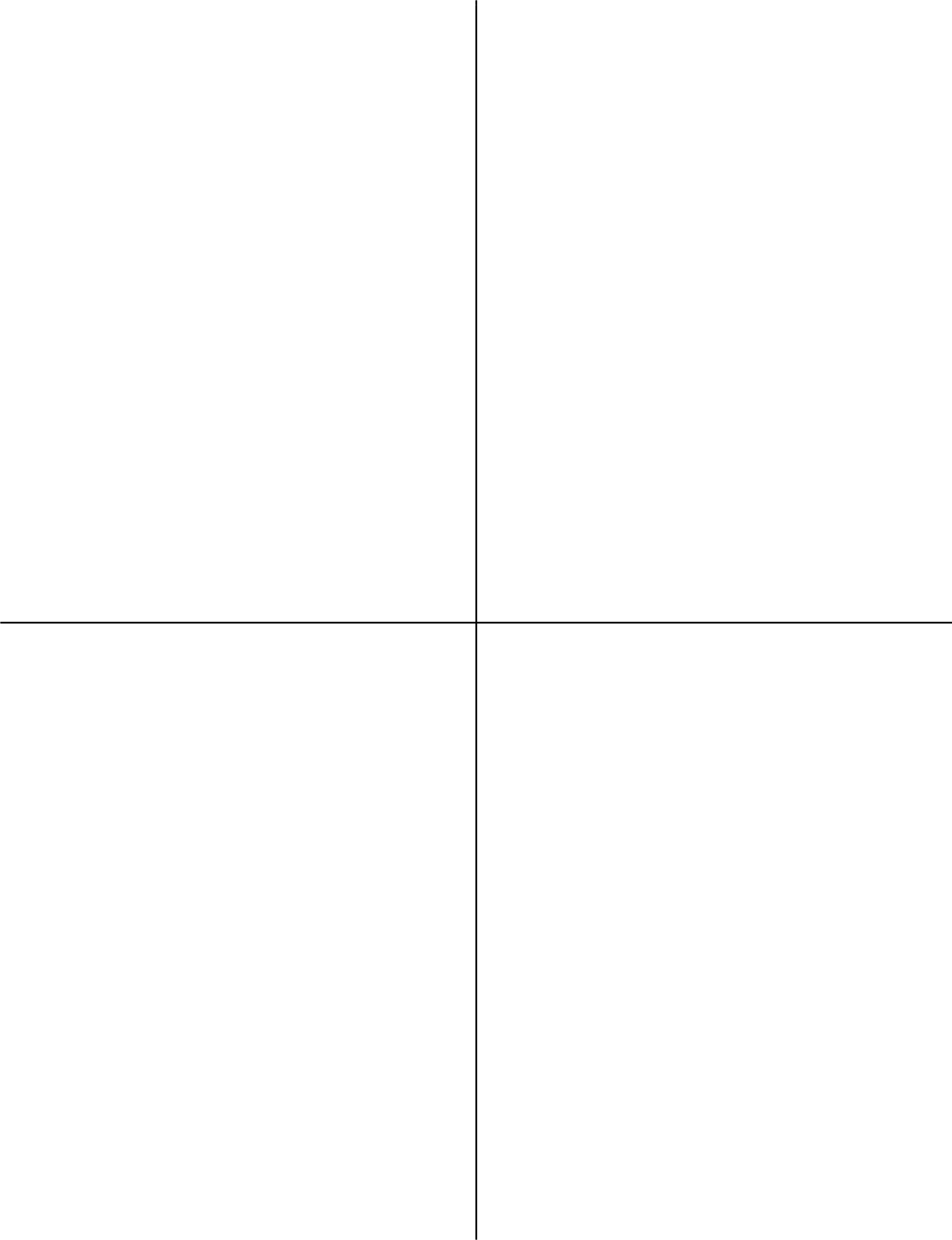 SHIPPING LAB                          SHIPPING LABELComplete and glue or tape in the return address area on each box of kits.Complete and glue or tape in the return address area on each box of kits.■ Emergency Clean-up Buckets __________	■ Emergency Clean-up Buckets __________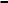 SHIPPING LABEL                                                  SHIPPING LABELComplete and glue or tape in the return address area on each box of kits.Complete and glue or tape in the return address area on each box of kits.  ■ Emergency Clean-up Buckets __________	    ■ Emergency Clean-up Buckets _________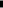  Parish/Group ____________________________________ Parish/Group ____________________________________Parish/Group ____________________________________Parish/Group ____________________________________ Contact Person____________________________________ Contact Person____________________________________Contact Person____________________________________Contact Person____________________________________ Address ________________________________________ Address ________________________________________       Address ________________________________________       Address ________________________________________ City/State/Zip______________________________________ City/State/Zip______________________________________ City/State/Zip______________________________________ City/State/Zip______________________________________ Phone No. __________________________________________________ Phone No. __________________________________________________     Phone No. __________________________________________________     Phone No. __________________________________________________ E-mail____________________________________________ E-mail____________________________________________ E-mail____________________________________________ E-mail____________________________________________ Number of: ■ School Kits __________Number of:   ■ School Kits  __________■ Health Kits  __________■ Health Kits  __________SHIPPING ADDRESSES FOR ASSEMBLED KITSSHIPPING ADDRESSES FOR ASSEMBLED KITSSHIPPING ADDRESSES FOR ASSEMBLED KITSSHIPPING ADDRESSES FOR ASSEMBLED KITSUSPS Shipments:FedEx or UPS Shipments:FedEx or UPS Shipments:USPS Shipments:FedEx or UPS Shipments:FedEx or UPS Shipments:IOCC/Church World ServiceIOCC/Church World ServiceIOCC/Church World ServiceIOCC/Church World ServiceIOCC/Church World ServiceIOCC/Church World ServiceBrethren Service Center AnnexBrethren Service Center AnnexBrethren Service Center AnnexBrethren Service Center AnnexBrethren Service Center AnnexBrethren Service Center AnnexBrethren Service Center AnnexBrethren Service Center Annex601 Main Street – PO Box 188601 Main Street – PO Box 188601 Main Street601 Main Street601 Main Street – PO Box 188601 Main Street – PO Box 188601 Main Street601 Main StreetNew Windsor, MD. 21776New Windsor, MD 21776New Windsor, MD 21776New Windsor, MD. 21776New Windsor, MD 21776New Windsor, MD 21776  Parish/Group ____________________________________  Parish/Group ____________________________________   Parish/Group ____________________________________   Parish/Group ____________________________________  Contact Person____________________________________  Contact Person____________________________________   Contact Person____________________________________   Contact Person____________________________________  Address ________________________________________  Address ________________________________________   Address ________________________________________   Address ________________________________________  City/State/Zip______________________________________  City/State/Zip______________________________________   City/State/Zip______________________________________   City/State/Zip______________________________________  Phone No. __________________________________________________  Phone No. __________________________________________________   Phone No. __________________________________________________   Phone No. __________________________________________________  E-mail____________________________________________  E-mail____________________________________________   E-mail____________________________________________   E-mail____________________________________________  Number of:  ■ School Kits __________   Number of:         ■ School Kits __________  ■ Health Kits _____________    ■ Health Kits  __________SHIPPING ADDRESSES FOR ASSEMBLED KITSSHIPPING ADDRESSES FOR ASSEMBLED KITSSHIPPING ADDRESSES FOR ASSEMBLED KITSSHIPPING ADDRESSES FOR ASSEMBLED KITSUSPS Shipments:FedEx or UPS Shipments:FedEx or UPS Shipments:USPS Shipments:FedEx or UPS Shipments:FedEx or UPS Shipments:IOCC/Church World ServiceIOCC/Church World ServiceIOCC/Church World ServiceIOCC/Church World ServiceIOCC/Church World ServiceIOCC/Church World ServiceBrethren Service Center AnnexBrethren Service Center AnnexBrethren Service Center AnnexBrethren Service Center AnnexBrethren Service Center AnnexBrethren Service Center AnnexBrethren Service Center AnnexBrethren Service Center Annex601 Main Street – PO Box 188601 Main Street – PO Box 188601 Main Street601 Main Street601 Main Street – PO Box 188601 Main Street – PO Box 188601 Main Street601 Main StreetNew Windsor, MD. 21776New Windsor, MD 21776New Windsor, MD 21776New Windsor, MD. 21776New Windsor, MD 21776New Windsor, MD 21776